Please complete the following form in order to affiliate to Devon Hockey in order to enter school competitions for 2017-18 academic year. Schools must complete this form  and register online in order to access any competitions or developments run by Devon Hockey.The U18 boys is a national competition which you enterThere is a £10 Entry fee for each Competition your school enters and per team. This year there is an affiliation fee for schools which is £15.Schools will need to send a cheque made payable to Devon Hockey Association with entry form. If you have any questions regarding this form please contactRichard Hill – rhill@southdartmoor.devon.sch.uk – Devon Hockey clubs and schools junior competitions Coordinator Online registration – alongside the completion of this form all schools must be registered on the Devon Junior Hockey Website so we can keep in direct contact. We can only guarantee to keep in contact with those schools and individuals registered. We will use this system to communicate with you all.To do this you will need to go to the Devon Junior Hockey website and then on the right hand side click on the one for Registrations and follow the below instructions SECONDARY/ PRIMARY SCHOOLS - To become part of the mailing list for competitions and other information, please complete the form below and select 'Hockey' from the 'Sport' list.Please enter the school name (e.g. Devonport High) in the Forename field and then 'Secondary School'/Primary School in the Surname field.Use todays date in the DOB fieldAnd finally enter the school secretary or chosen contact in the email field.Please confirm your schools has registered on the http://www.devonjuniorhockey.org/join    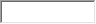 ENTRY DEADLINE DATE IS: FRIDAY 15TH SEPTEMBER 2017Please provide details of all the contacts you wish to be kept informed and state if they are responsible for a specific age group.U18 Girls - October 4, Blundell's School 1.30pmRegional prelims 9th October, Regional finals 16th November.Yes we would like to enter U16 Girls - October 11, Blundell's School 1.30pmSchools have to quality from their area finals. Top 2 teams from each area. Regional prelims 6th November, Regional finals 23rd November.Yes we would like to enter a team U14 Girls - October 6, Plymouth Marjon Hockey centreSchools have to quality from their area finals. Top 2 teams from each area. Regional finals 9th November.Yes we would like to enter a team U13 Girls - November 21, Blundell's School 12noon start.7 aside competition. Regional finals are in March 20 - Millfield SchoolYes we would like to enter 1 team Yes we would like to enter 2 teams U11 Girls - November 24 Exeter School 2pm7 aside competition. Regional finals are in April 24 Millfield SchoolYes we would like to enter 1 team Yes we would like to enter 2 teams  U16 Boys - January tbc Blundell's SchoolRegional Prelims WB Feb 5, Regional Finals Feb 27 Millfield SchoolYes we would like to enter a team  U14 Boys - February tbc Blundell's SchoolRegional Prelims WB March 5, Regional Finals - March 15, Millfield SchoolYes we would like to enter a team U13 Boys - Monday March 5, Plymouth Marjon Hockey Centre 10am start.7 aside competition - Regional Finals - March 20, Millfield SchoolYes we would like to enter 1 team Yes we would like to enter 2 teams U11 Boys – Tuesday 20th February @ West Buckland7 aside competition - Regional Finals - April 24, Millfield SchoolYes we would like to enter 1 team Yes we would like to enter 2 teams Indoor Hockey competitions Please indicate if you will be entering any of the Indoor Competitions for the season 2017-2018 season.If there is more than 2 teams entered into any of these competitions then a pre qualifier will need to be arranged.Under 16 Girls Indoor HockeyYes we would like to enter a team Under 18 Girls Indoor HockeyYes we would like to enter a team Under 16 Boys Indoor HockeyYes we would like to enter a team Under 18 Boys Indoor HockeyYes we would like to enter a team Please Make Cheques payable to: Devon Hockey AssociationENTRY DEADLINE DATE IS: FRIDAY 15TH SEPTEMBER 2017Please return this form and cheque either by email at the above address or by post:Mr Richard HillSouth Dartmoor Community CollegeBalland LaneAshburton Devon TQ13 7EW School NameContact NamesEmail AddressesPhone NumbersItemDatesVenueNumber of teamsCostTotalDevon Junior Hockey Affiliation Fee 2017-18 N/AN/AN/A£15U18 girls4th OctoberBlundell’s£10 per teamU16 girls11th OctoberBlundell’s£10 per teamU14 girls6th OctoberPlymouth marjon hockey centre£10 per teamU13 girls21st NovemberBlundell’s£10 per teamU11 girls24th NovemberExeter School£10 per teamU16 BoysTBCBlundell’s£10 per teamU14 BoysTBCBlundell’s£10 per teamU13 Boys5th MarchPlymouth Marjon hockey centre£10 per team U11 Boys20th FebruaryWest Buckland£10 per teamGrand Total